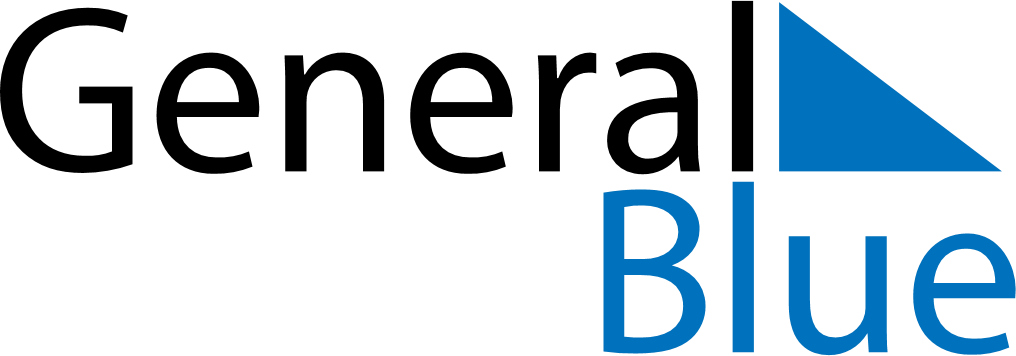 September 2021September 2021September 2021HondurasHondurasSUNMONTUEWEDTHUFRISAT1234567891011Children’s Day12131415161718Independence DayTeacher’s Day192021222324252627282930